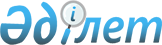 О внесении изменений и дополнений в решение Северо-Казахстанского областного маслихата от 11 апреля 2017 года № 13/21 "Об утверждении Правил благоустройства территорий городов и населенных пунктов Северо-Казахстанской области"Решение Северо-Казахстанского областного маслихата от 27 июня 2018 года № 22/5. Зарегистрировано Департаментом юстиции Северо-Казахстанской области 11 июля 2018 года № 4830
      В соответствии с подпунктом 4-2) пункта 1 статьи 6 Закона Республики Казахстан от 23 января 2001 года "О местном государственном управлении и самоуправлении в Республике Казахстан", статьей 26 Закона Республики Казахстан от 6 апреля 2016 года "О правовых актах" Северо-Казахстанский областной маслихат РЕШИЛ:
      1. Внести в решение Северо-Казахстанского областного маслихата от 11 апреля 2017 года № 13/21 "Об утверждении Правил благоустройства территорий городов и населенных пунктов Северо-Казахстанской области" (зарегистрировано в Реестре государственной регистрации нормативных правовых актов № 4177, опубликовано 17 мая 2017 года в Эталонном контрольном банке нормативных правовых актов Республики Казахстан) следующие изменения и дополнения:
      в Правилах благоустройства территорий городов и населенных пунктов Северо-Казахстанской области, утвержденных указанным решением:
      подпункт 1) пункта 3 изложить в следующей редакции:
       "1) благоустройство – совокупность работ (по инженерной подготовке и обеспечению безопасности территории, устройству дорог, развитию коммуникационных сетей и сооружений водоснабжения, канализаций, энергоснабжения, устройству покрытий, освещению, размещению малых архитектурных форм и объектов монументального искусства, проектированию озеленения, снижению уровня шума, улучшению микроклимата, охране от загрязнения воздушного бассейна, открытых водоемов и почвы) и услуг (по расчистке, уборке, санитарной очистке осушению и озеленению территории), осуществляемые в целях приведения той или иной территории в состояние, пригодное для строительства и нормального пользования по назначению, создания здоровых, удобных и культурных условий жизни населения;";
      дополнить пунктом 5-1 следующего содержания:
       "5-1. Все виды работ по благоустройству территорий, предусмотренные проектной (проектно-сметной) документацией, выполняются по утвержденным проектам. Данные виды работ осуществляются в соответствии с законодательством Республики Казахстан в сфере архитектурной, градостроительной и строительной деятельности.";
      пункт 10 изложить в следующей редакции:
       "10. Уборка и содержание мест общего пользования включают в себя следующие виды услуг:
      1) уборка и вывоз мелкого и бытового мусора и отходов;
      2) уборка и вывоз крупногабаритного мусора и отходов;
      3) подметание;
      4) покос и вывоз камыша, бурьяна, травы и иной дикорастущей растительности;
      5) текущий ремонт и окраска ограждений и малых архитектурных форм.";
      пункт 41 изложить в следующей редакции:
       "41. Количество, размещение и оборудование площадок должны соответствовать государственным нормативам в области архитектуры, градостроительства и строительства.";
      2. Коммунальному государственному учреждению "Аппарат Северо-Казахстанского областного маслихата" в установленном законодательством Республики Казахстан порядке обеспечить:
      1) государственную регистрацию настоящего решения в республиканском государственном учреждении "Департамент юстиции Северо-Казахстанской области Министерства юстиции Республики Казахстан";
      2) в течение десяти календарных дней со дня государственной регистрации настоящего решения направление его копии в бумажном и электронном виде на казахском и русском языках в Северо-Казахстанский региональный центр правовой информации – филиал Республиканского государственного предприятия на праве хозяйственного ведения "Республиканский центр правовой информации" Министерства юстиции Республики Казахстан для официального опубликования и включения в Эталонный контрольный банк нормативных правовых актов Республики Казахстан;
      3) размещение настоящего решения на интернет-ресурсе Северо-Казахстанского областного маслихата после его официального опубликования.
      3. Настоящее решение вводится в действие по истечении десяти календарных дней после дня его первого официального опубликования.
					© 2012. РГП на ПХВ «Институт законодательства и правовой информации Республики Казахстан» Министерства юстиции Республики Казахстан
				
      Председатель XXIІ сессии 
Северо-Казахстанского 
областного маслихата 

Р. Абдрахманова

      Секретарь 
Северо-Казахстанского 
областного маслихата 

В. Бубенко
